Tlačová správa12. apríl 2021Sexi SUV Renault Arkana odhaľuje slovenské ceny Športové, hybridné a priestranné SUV, ktoré zaručuje najvyššiu úroveň ochrany svojím cestujúcim prichádza na Slovensko. Kombinuje plynulosť, eleganciu, robustnosť a zároveň športový look.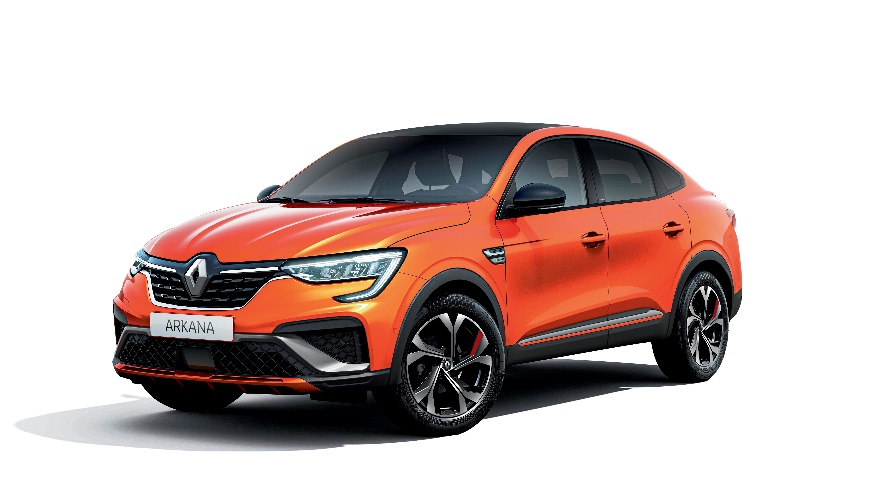 Od dnes je  v ponuke na predobjednávky aj slovenským zákazníkom už od 24 300 €.Nový Renault Arkana je vybavený hybridným motorom 
E-TECH Hybrid 145 a benzínovými motormi  1,3 TCe 140 EDC Mikrohybridná motorizácia TCe 160 EDC bude v ponuke v druhej polovici rokaCena Nového Renault Arkana vo výbave ZEN s motorom TCe 140 EDC začína na 24 300 €. S hybridným motorom E-TECH Hybrid  145 cena začína na úrovni 25 800 €. Nový Renault Arkana vo výbave Intens s motorom TCe 140 EDC môžete mať už od 26 900 €. Cena modelu s hybridným motorom E-TECH Hybrid 145 začína na 28 400 €.Nový Renault Arkana v unikátnej R.S. Line verzii so športovým dizajnom s motorom TCe 140 EDC kúpite od 29 700 €. Cena vozidla s hybridným motorom E-TECH Hybrid 145 je od 
31 200 €.„Dnešným dňom spúšťame predobjednávky na dlhoočakávané športové SUV Renault ARKANA. Oficiálne spustenie predaja vrátane mediálnej kampane a Mesiaca Arkana je naplánované na jún. Zákazníci si budú môcť otestovať benzínovú verziu TCe 140 EDC už v priebehu júna a hybridnú E-TECH 145 koncom letných prázdnin. Pre záujemcov o nový Renault Arkana je pripravený aj uvádzací bonus, s ktorým cena nového modelu štartuje na 22 300 €. Navyše sme si pripravili darček v podobe špeciálneho metalického laku Oranžová Valencia, ktorý bude zdarma pre športovú verziu R.S. Line.“ Stanislav Mihalovič, Country Marketing ManagerViac o modeli Renault Arkana sa dozviete na podstránke TU  Média kontakt:Ivana ObadalováPR manažérka Renault Slovensko0905 210 315ivana.obadalova@renault.sk